Муниципальное бюджетное дошкольное образовательное учреждениедетский сад №4«Волшебная Страна  знаний»Развлечение для возрастной группы от 6 до 7 летАвтор сценарияМузыкальный руководитель:                                                                                    Макарова Светлана Юрьевна 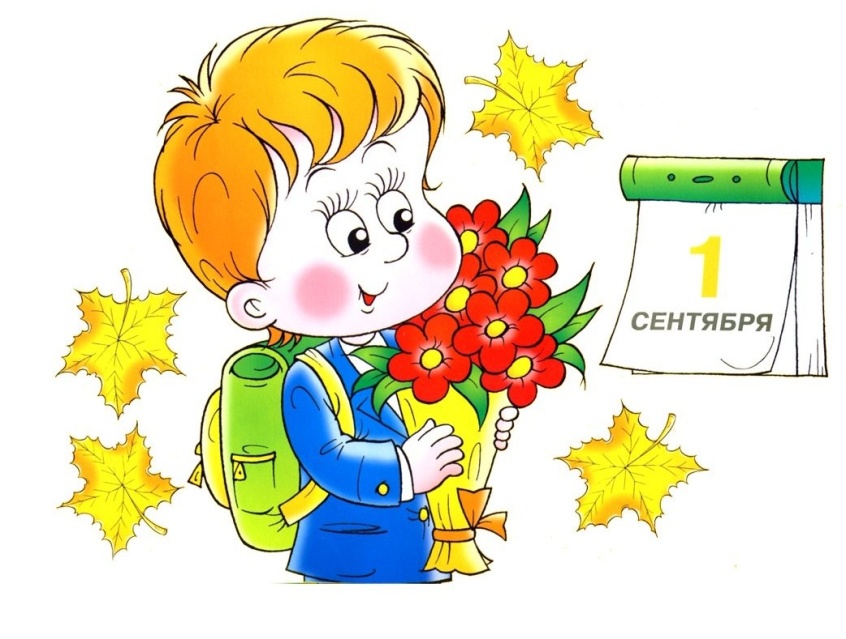 г. Рассказово2013 г.Действующие лица: Василиса Премудрая, Страж Порядка, Лелька – взрослые.Василиса Премудрая сидит за столом, передней доска с цифрами и буквами Ведущая показывает ей букву.Ведущая: Назови эту букву.Василиса: Не хочу, не буду! (Топает ногами)Ведущая: Ну, тогда назови эту цифру. (Показывает)Василиса: Не хочу, не буду!Ведущая: Василиса, нужно учиться, как тебя в школу не возьмут. Не хочу учиться, не буду!Звучит веселая музыка, забегает ЛёляЛёля: Привет ребятки! Как здесь вас много. Я Лёля, путешествую по разным сказочным местам. Говорят, что в далекой  стране есть «Волшебное дерево». Оно может исполнить любое ваше желание. Хотите отправиться  в путешествие вместе со мной. Дети отвечают. Хорошо. Но для начала, нужно найти волшебный свиток, в котором указанно, как найти «Волшебное дерево». Давайте поиграем с вами в игру «Горячо-холодно» и найдем свиток. 5-6 детей играют в игру «Горячо-холодно»Если музыка играет громко, значит свиток рядом, если тихо, далеко.Дети находят под веселую музыку свиток. Леля разворачивает свиток.Лёля:  Смотрите ребята. Здесь написано, что нужно выполнять задания и получать за каждое ключик. Интересно, для чего эти ключики. А вот и первое задание. Нужно из кусочков собрать цифру, но только не указанно какую. Ребятки, а вы знаете цифры. Поможете выполнить первое задание.Василиса: Я, я хочу, тоже поучаствовать.Лёля:  Хорошо Василиса, пробуй.Василиса пытается собрать под музыку, но у нее не получается.Лёля: Учиться надо было! Ты оказывается, цифры не знаешь.Ведущая: За то наши дети знают. Ребята, поможем Василисе Премудрой справиться с задачей. Конкурс «Что за цифра?» Дети из кусочков собирают цифру, после чего должны ее назвать.(играют дети подготовительной группы)Лёля: Молодцы ребята! Вот видишь Василиса, детки маленькие, а цифру один все знают.Слушайте, ребята во втором задании, говориться, что мы должны пройти через коварный, темный туннель, что бы выйти на волшебную поляну.  Кто из вас не боится темных тоннелей  и готов выполнить задание.Эстафета «Туннель»Василиса:  *Посмотрите ребята, здесь под деревом лежит волшебное яблочко. Давайте попросим яблочко подсказать нам, где находиться сад, в котором растет «Волшебное дерево». Берет яблоко. Яблочко, яблочко подскажи, как нам к волшебному дереву пройти?Яблочко говорит, что нужно крепко-крепко зажмурить глаза и три раза произнести: «Сад волшебный, появись!»  - а потом сильно-сильно потопать ногами. Когда глаза откроете, увидите пред собой волшебный сад. (* «Музыкальный  руководитель» №5 2012 ).Леля: Ребятки, давайте так и сделаем. Дети произносят.В это время вытаскивают дерево и четыре столбика (флажка) с замками. Появляется Страж Порядка.Леля: Ребята посмотрите, это то, самое дерево. Такое же, как на свитке нарисовано. Тут сказано, что нужно найти Стража.Василиса пытается подойти к дереву.Страж Порядка: Стоять! Кто это здесь, порядок нарушает.Василиса: В-в-василиса! Прячется за Лёлю.Лёля: А ты кто такой? Мы с ребятками это дерево искали, чтобы желания загадать.Страж Порядка: Страж Порядка. Я это дерево охраняю, чтобы оно желания неумех, не исполняло.Лёля: Кто это здесь неумехи? Наши дети очень, смелые и умные. Вот!Страж Порядка: В любом случае, вы к дереву подойти не сможете. Оно сковано 4 замками. К ним нужны ключи. Показывает. Они висят у него на поясе.Лёля: А как же нам их получить?Страж Порядка: Для этого вам нужно выполнить мои задания. Но они очень сложные.Лёля: А ты Страж не бойся, мы вместе со всем справимся.Страж Порядка: Хорошо, проверю. Вот для вас первое задание. Нужно перенести цифры по порядку 1,2,3,4,5 на противоположную сторону берега через реку. И положить их тоже по порядку.Эстафета «По порядку». Участвуют дети подготовительной группы (2 команды)Страж Порядка: Молодцы! Справились. Вот вам ключ. Василиса: А какое следующее задание?Страж Порядка:  Следующее будет таким.  Вам нужно в мешках допрыгать до ключика и обратно. Но ключ сможет забрать только последний в команде. Дети получают два ключа.Эстафета «Бег в мешках»Лёля: У нас ребята уже несколько ключей. Давайте вместе посчитаем, сколько их. Дети считают ключи.Страж Порядка:  Последнее задание самое сложное. Нужно отгадать загадку.Василиса: Можно я, я отгадаю загадку.Страж Порядка:  Ну что ж, отгадывай. Было у дерева несколько стражей.  К трем из них ключики нашлись. Один страж без ключа. Самому главному стражу ключ не нужен. Сколько было у дерева стражей?Страж загадывает, но Василиса не справляется. А говорите у вас здесь все умные.Лёля: У нас все дети умные. И на праздник сегодня только воспитанных позвали и тех, кто учиться не ленится. Страж Порядка:  Видимо одну ленивую взяли.Василиса: Я больше не буду так себя вести. Я стану хорошо учиться, и все буквы и цифры буду знать.Лёля: Ребята, а давайте все вместе попробуем отгадать самую сложную загадку Стража.Страж задает загадку, дети пробуют посчитать.Страж Порядка:  Теперь я вижу, что вы умные и умеете считать. Вот вам последний ключ.Флажки с замками вокруг дерева убирают.Страж Порядка:  Вы все вместе с заданиями справились.  Теперь, вы можете загадывать желание у «Волшебного дерева». Закройте глаза и представьте то, что вы желаете, и это желание непременно сбудется. Дети загадывают желания.Ведущая: Спасибо тебе Страж за интересные задания. Наши дети узнали очень многое и научились считать. Все они хотят быть умными и пойти в школу. Сейчас они почитают стихотворение «В школу нам пока что рано». (Галина Щербакова. («Музыкальный  руководитель» №5 2012 с.28 ))Страж Порядка:  Посмотрите (у дерева стоит корзина с гостинцами), вы все загадали  хорошие желания,  и дерево решило вас за это отблагодарить.Детям раздают сладости.Лёля: На этом наш с вами праздник заканчивается. Страж Порядка:  До свиданья, ребятки!